DIVULGAÇÃO DE VAGA PARA CONTRATO / 2021Professor de Educação BásicaModalidade: Educação Infantil / Pré-EscolarDia: 29/09/2021Horário: 17 horasLocal: Por meio do GOOGLE MEET. Link será disponibilizado no site oficial da Prefeitura Municipal de Itapecerica.DIVULGAÇÃO:Itapecerica-MG, 27 de setembro de 2021.Horário: 15 horas Jeanete Aparecida GondimSecretária Municipal de Educação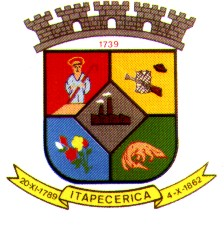 PREFEITURA MUNICIPAL DE ITAPECERICASecretaria Municipal de Educação - Fone (37) 3341-8516ADM. 2021/2024CargoEscola de AtuaçãoTurnoPeríodo de ContratoObservaçãoMotivo da Designação       Professor       (1 vaga)Pré-Escolar Municipal “Manoel Rodrigues Pereira”Matutino/VespertinoDe 04/10/2021 a 22/12/2021ItineranteCargo vago